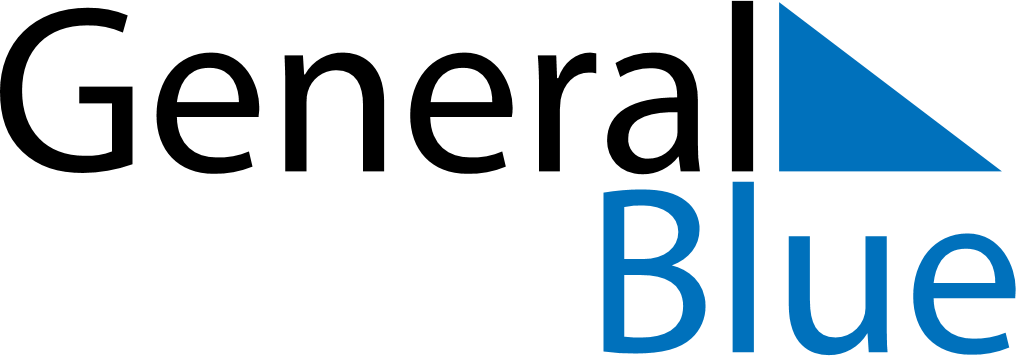 December 2024December 2024December 2024December 2024December 2024December 2024Joao Camara, Rio Grande do Norte, BrazilJoao Camara, Rio Grande do Norte, BrazilJoao Camara, Rio Grande do Norte, BrazilJoao Camara, Rio Grande do Norte, BrazilJoao Camara, Rio Grande do Norte, BrazilJoao Camara, Rio Grande do Norte, BrazilSunday Monday Tuesday Wednesday Thursday Friday Saturday 1 2 3 4 5 6 7 Sunrise: 4:59 AM Sunset: 5:24 PM Daylight: 12 hours and 25 minutes. Sunrise: 5:00 AM Sunset: 5:25 PM Daylight: 12 hours and 25 minutes. Sunrise: 5:00 AM Sunset: 5:25 PM Daylight: 12 hours and 25 minutes. Sunrise: 5:00 AM Sunset: 5:26 PM Daylight: 12 hours and 25 minutes. Sunrise: 5:01 AM Sunset: 5:26 PM Daylight: 12 hours and 25 minutes. Sunrise: 5:01 AM Sunset: 5:27 PM Daylight: 12 hours and 25 minutes. Sunrise: 5:01 AM Sunset: 5:27 PM Daylight: 12 hours and 25 minutes. 8 9 10 11 12 13 14 Sunrise: 5:02 AM Sunset: 5:28 PM Daylight: 12 hours and 25 minutes. Sunrise: 5:02 AM Sunset: 5:28 PM Daylight: 12 hours and 25 minutes. Sunrise: 5:03 AM Sunset: 5:29 PM Daylight: 12 hours and 26 minutes. Sunrise: 5:03 AM Sunset: 5:29 PM Daylight: 12 hours and 26 minutes. Sunrise: 5:03 AM Sunset: 5:30 PM Daylight: 12 hours and 26 minutes. Sunrise: 5:04 AM Sunset: 5:30 PM Daylight: 12 hours and 26 minutes. Sunrise: 5:04 AM Sunset: 5:31 PM Daylight: 12 hours and 26 minutes. 15 16 17 18 19 20 21 Sunrise: 5:05 AM Sunset: 5:31 PM Daylight: 12 hours and 26 minutes. Sunrise: 5:05 AM Sunset: 5:32 PM Daylight: 12 hours and 26 minutes. Sunrise: 5:06 AM Sunset: 5:32 PM Daylight: 12 hours and 26 minutes. Sunrise: 5:06 AM Sunset: 5:33 PM Daylight: 12 hours and 26 minutes. Sunrise: 5:07 AM Sunset: 5:33 PM Daylight: 12 hours and 26 minutes. Sunrise: 5:07 AM Sunset: 5:34 PM Daylight: 12 hours and 26 minutes. Sunrise: 5:08 AM Sunset: 5:34 PM Daylight: 12 hours and 26 minutes. 22 23 24 25 26 27 28 Sunrise: 5:08 AM Sunset: 5:35 PM Daylight: 12 hours and 26 minutes. Sunrise: 5:09 AM Sunset: 5:35 PM Daylight: 12 hours and 26 minutes. Sunrise: 5:09 AM Sunset: 5:36 PM Daylight: 12 hours and 26 minutes. Sunrise: 5:10 AM Sunset: 5:36 PM Daylight: 12 hours and 26 minutes. Sunrise: 5:10 AM Sunset: 5:37 PM Daylight: 12 hours and 26 minutes. Sunrise: 5:11 AM Sunset: 5:37 PM Daylight: 12 hours and 26 minutes. Sunrise: 5:11 AM Sunset: 5:38 PM Daylight: 12 hours and 26 minutes. 29 30 31 Sunrise: 5:12 AM Sunset: 5:38 PM Daylight: 12 hours and 26 minutes. Sunrise: 5:12 AM Sunset: 5:38 PM Daylight: 12 hours and 26 minutes. Sunrise: 5:13 AM Sunset: 5:39 PM Daylight: 12 hours and 26 minutes. 